Planning des mercredis d’octobre ELEMENTAIRES/ Thème : les animaux 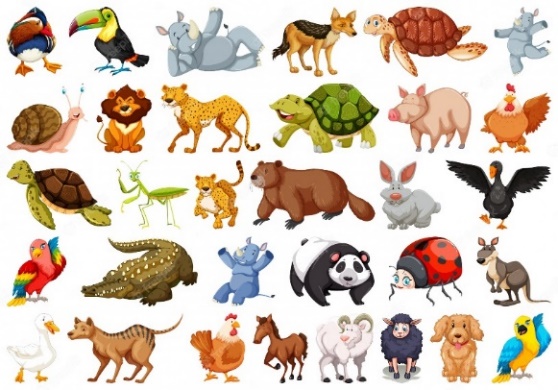 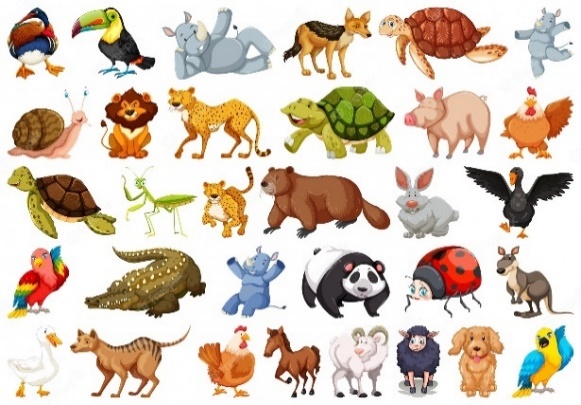 Mercredi 4 octobreMercredi 11 octobreMercredi 18 octobreMATINGroupe 1 :CP / LouisJeux extérieurs :Balle au prisonnierPoule renard vipèreSortie : 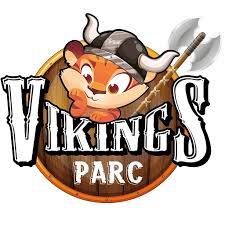 Viking parcAu stade de MontaurouxActivité manuelle :Déguise ton animalMATINGroupe 2 :CP CE1 ChristelleJeux extérieurs :Balle au prisonnierPoule renard vipèreSortie : Viking parcAu stade de MontaurouxActivité manuelle :Déguise ton animalMATINGroupe 3 :CE1 CE2 SimoneAtelier créatif :Animaux en pâte fimoSortie : Viking parcAu stade de MontaurouxFinition de l’atelier créatifMATINGroupe 4 :CE2 CM1 AlexAtelier créatif :Animaux en pâte fimoFinition de l’atelier créatifSortie : Viking parcAu stade de MontaurouxMATINGroupe 5 :CM1 CM2 MatthewMise en place du grand jeuDécors et costumesJeux sportifsSortie : Viking parcAu stade de MontaurouxMATINGroupe 6 :CM2 ados AdrienMise en place du grand jeuDécors et costumesJeux sportifsSortie : Viking parcAu stade de MontaurouxREPASREPASCantinePique-nique ou cantinePique-nique ou cantineAPRES-MIDIGroupe 1 :CP / Louis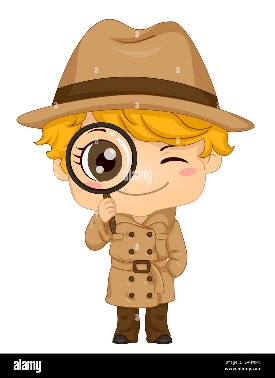 Grand jeu :Enquête à l’accueil de loisirsSortie : Viking parcAu stade de MontaurouxJeux musicaux au dojoAPRES-MIDIGroupe 2 :CP CE1 ChristelleGrand jeu :Enquête à l’accueil de loisirsSortie : Viking parcAu stade de MontaurouxJeux musicaux au dojoAPRES-MIDIGroupe 3 :CE1 CE2 SimoneGrand jeu :Enquête à l’accueil de loisirsSortie : Viking parcAu stade de MontaurouxJeux sportifs DojoAPRES-MIDIGroupe 4 :CE2 CM1 AlexGrand jeu :Enquête à l’accueil de loisirsJeux sportifs extérieurSortie : Viking parcAu stade de MontaurouxAPRES-MIDIGroupe 5 :CM1 CM2 MatthewGrand jeu :Enquête à l’accueil de loisirsEmpreintes d’animaux sur pâte à selSortie : Viking parcAu stade de MontaurouxAPRES-MIDIGroupe 6 :CM2 ados AdrienGrand jeu :Enquête à l’accueil de loisirsEmpreintes d’animaux sur pâte à selSortie : Viking parcAu stade de Montauroux